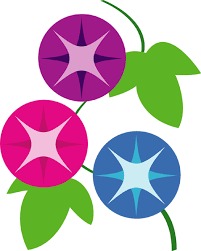 　いつになく雨が降り続き、九州地方は雨の被害が心配されています。梅雨明けが待たれますね。生徒のみなさんは期末テストも終わり、夏休みを楽しみにしていることと思います。家族や友人と楽しく、ゆっくりとリラックスした夏を過ごしてください。「夏休み前の本の貸し出しについて」と「夏休み中の開室予定」をお知らせします。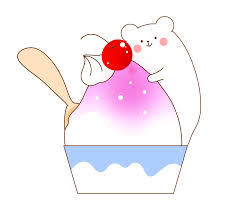 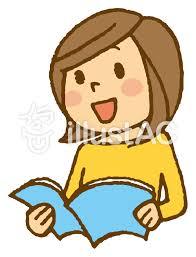 　　ホンデリングのときに、図書ボランティアの皆さんに読んでいただいた本で、続きが読みたい本はありませんか。ほとんどの本は図書室にあります。夏休みに読んでみませんか。*課題図書もそろっています。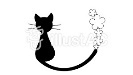 司書からのちょっとおすすめ『世界は自分一人から変えられる』　坂口竜也/著　という本が図書室にあります。貧困と環境破壊をビジネスで解決したお話です。夏休みはニュースなどを見ていろいろなことを考えるきっかけがあると思います。海洋プラスチック問題、香港の若者のデモ…。あなたは何を思いますか。自分ができることは何でしょう。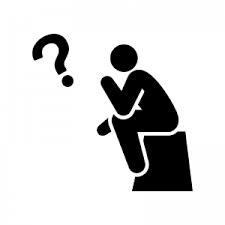 